Технологическая карта урока1. Класс: 4                   Предмет: Математика             УМК: Школа России2. Тема: Единицы времениМесто и роль урока в изучаемой теме: Педагогические задачи: Систематизировать знания об известных единицах времени (сутки, неделя, месяц, год). Совершенствовать устные и письменные вычислительные навыки, умение организовывать и поддерживать диалог, способность слушать, склонность к взаимному сотрудничеству, умение выслушивать собеседника и принимать его точку зрения.Планируемые результаты:  Предметные: научатся пользоваться изученными единицами времени; решать задачи с использованием единиц времени; выполнять арифметические действия.Метапредметные:Познавательные: Ориентироваться в материале учебника, находить нужную информацию; уметь выражать свои мысли, строить высказывание в соответствие с задачами; уметь устанавливать причинно-следственные связи; анализировать ход и способ действий. Делать выводы на основе обобщения знаний.Регулятивные: Уметь ставить учебную задачу. Составлять план действий для решения учебной задачи. Осуществлять самоконтроль и самооценку учебных действий.Коммуникативные: Уметь адекватно отвечать на вопросы; выражать свои мысли. Работать в паре и сотрудничать в группе, отслеживая действия партнера. Уметь импровизировать, анализировать и проявлять оригинальность. Высказывать свою точку зрения и уметь ее обосновать. Слушать других и уметь принимать их точку зрения.Личностные: Формировать понимание значимости математических способов действий и математических знаний в собственной жизни, в жизни и деятельности людей, осознание личностного смысла изучения математики, укреплять интерес к изучению математики.Дидактические средства:для учителя – презентация; для учащихся – тетрадь, учебник, карточки для индивидуальной работы.Основные ресурсы: учебник М.И. Моро «Математика» 4 класс ч.1 –М: Издательство «Просвещение»2014г.Средства обучения: мультимедийное сопровождение (слайды презентации); индивидуальный раздаточный материал.Организация пространства: фронтальная работа, индивидуальная работа, практическая работа.Ход урокаЭтап урокаСодержание этапаДеятельность учителяДеятельность учащихсяУУДЭтап мотивации (самоопределения) к учебной деятельности Цель: выработка наличностно значимом уровневнутренней готовности выполнениянормативных требований учебнойдеятельности.(2 мин)- Ребята, послушайте пословицу «Где есть желание, найдётся путь!» - Как вы понимаете эту пословицу?- Да, вы правы. Я думаю, что сегодня на уроке у всех есть желание получить новые знания. Чтобы получить новые знания мы с вами отправимся в космическое путешествие. Итак, поехали! Пожелайте друг - другу удачи!Создаёт условия для возникновения у ученика внутренней потребности включения в учебную деятельность; Проверяет готовность учащихся к уроку, настраивает класс на продуктивную деятельность;Приветствуют учителя.Организуют свое рабочее местоФормирование УУД:Регулятивные:волевая саморегуляция-Самостоятельно организовывать свое рабочее место;- планировать свою деятельность в соответствии с предъявленной информацией;- настраивать себя на продуктивную работу;Актуализация и фиксирование индивидуального затруднения в пробном действии Основная цель: осознание потребности открытия новых знаний и умений(4 мин)Карточка №1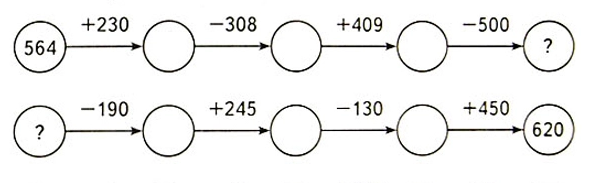 Проверка (слайд №1)Задание 1. Запишите единицы измерения в порядке возрастания: см, дм, мм, м, км (слайд № 2)-Какую величину измеряют данными единицами измерения? (слайд № 3) (длину)Задание 2. Запишите единицы измерения в порядке убывания: кг, г, т, ц, г(слайд № 4)- Что скажите про данные единицы измерения? (слайд № 5) (единицы измерения массы)Задание 3. Запишите единицы измерения в порядке возрастания: месяц, сутки, год, неделя, век.(слайд № 6)Скажите, к какой группе относятся данные единицы измерения к первой или второй? (слайд № 7) (ни к первой, ни ко второй). Почему? (данными единицами измерения измеряют величину время)Актуализирует опыт учащихся, подготавливает к изучению нового материалаОрганизует самопроверку учащимися своих работ по эталону с фиксацией результатовВыполняют работу самостоятельно Проверяют самостоятельную работу по образцуВыполняют задание, делают выводы, вспоминают и обобщают учебный материалПознавательные УУД:- осуществлять актуализацию личного жизненного опыта;- ориентироваться в своей системе знаний (определять границы знания/незнания)Регулятивные УУД:- планировать свою деятельность в соответствии с целевой установкой;- выполнять пробные учебные действия;- фиксировать индивидуальное затруднение в пробном учебном действии;Этап выявления места и причины затруднений Главная цель: осознание учениками, в чем именно состоит затруднение, каких знаний, умений и навыков им не хватает для решения пробного задания.(5 мин)Задача (на слайде). Дима решал задачу. Сколько суток пройдет от 12 ч дня понедельника до 13 ч дня среды?Кто мне может дать ответ? У вас получились разные ответы. Ребята, как вы думаете, почему у Димы и у вас возникло затруднение? 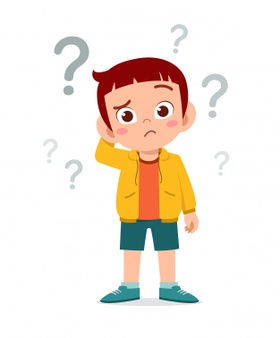 Каких знаний ему не хватает, чтобы решить эту задачу (нужно вспомнить, сколько часов в сутках)Актуализирует имеющиеся знания детей Организовывает обсуждение с учащимися возникшегозатруднения (почему возникли затруднения, что мы ещёне знаем);Актуализируют способы действия, выполняют пробное учебное действие, фиксируют затруднение Высказывают предположения о причинахзатрудненияОпределяют границы знания и незнанияЛичностные:- развитие "Я-концепции" и самооценки личности,Коммуникативные:- построение понятных для партнёров высказываний,- использование речи для регуляции своих действийПознавательные:- постановка и формулирование проблемыЭтап построение проекта выхода из создавшейся ситуации Основная цель этого этапа: формулировка главных целей и темы урока, выбор способа разрешения проблемы, выбор метода и средств(2 мин)- Ребята, какая тема урока? (единицы времени)- Поставьте цель урока (Закрепить знания о единицах времени, решать задачи с ними)- Чтобы решить данную задачу, что мы должны сделать? (вспомнить, сколько содержится часов в сутках, узнать, высчитать сколько прошло суток от 12 ч дня понедельника до 13 ч дня среды)Организует работу обучающихся по уточнению темыурока, постановке цели урока и путей её достиженияВыдвигают варианты формулировок цели,участвуют в их обсужденииПознавательные:- осознанное и произвольное построение речевого высказывания;самостоятельное выделение и формулирование познавательной целиРеализация построенного проекта Главная цель этого этапа: создание проекта выхода и пробуют применить его на практике.(12 мин)Вы уже знаете некоторые единицы времени. Например, год. В году 12 месяцев. Это 365 дней в обычном, или 366 в високосном году. Более крупная единица времени, чем год - век. Век равен 100 годам.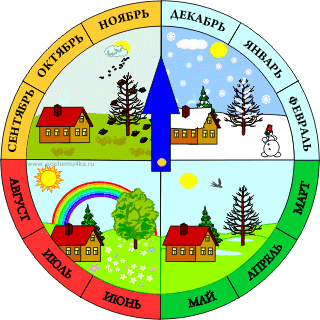 Показ на слайде видео движение Луны вокруг Земли) Более мелкой единицей времени служит месяц - промежуток времени, близкий к периоду обращения Луны вокруг Земли. Один месяц - это 30 или 31 сутки (в феврале 28 или 29 суток). А что же такое сутки? 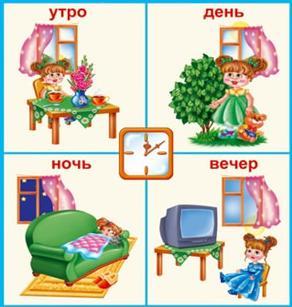 Су́тки — единица измерения времени, приблизительно равная периоду обращения Земли вокруг своей оси. Сутки делятся на 24 часа и условно делятся на четыре характерных интервала —   утро,   день,   вечер   и   ночь.Сутки – это день и ночь. Говорят, что сутки прошли, если прошли день и ночь. Но отсчитывать время днём и ночью можно только в жизненных ситуациях, а если речь идёт о математической точности, то здесь нужен специальный прибор, который измеряет время. Этим прибором являются часы.Вы знаете, что в сутках 24 часа. Но на циферблате часов стоят числа от 1 до 12. Поэтому иногда нужно уточнять, 3 часа дня или 3 часа ночи.Начало суток - 0 часов. От 0 часов до 12 часов проходит первая половина суток, через час после 12 часов дня буде 13 часов (или 1 час дня).Век, год, месяц, неделя, сутки, час, минута, секунда - всё это единицы измерения времени.Год, месяц и сутки были взяты из природы, а час, минута, секунда - придуманы человеком.Задание на листочках (работа в парах): Восстановите правильную последовательность:1век            60 с1год            60мин1 сут.          7 суток1 мин          24ч1 неделя     365 или 366 суток1ч                30 сут. или 31 сутки                    (в феврале 28 или 29         суток) 1 месяц       12мес                    100 летСоставьте таблицу Проверка.Используя таблицу, которую вы составили, вырази:     1)   в сутках: 48ч, 96ч;     2)   в часах: 2 сут., 120 мин;     3)   в месяцах: 3 года, 8 лет и 4 мес.     4)   в годах: 60 мес., 84 мес.     5)   в секундах: 5 мин, 16мин;     6)   в минутах: 600с, 5ч.Организует ситуацию решения учебной задачиОрганизует работу по установлению закономерности и составлению алгоритма выхода из затрудненияВедет фронтальную работу с учащимися, проверяют правильность сделанных выводовФиксируют преодоление возникшего ранееЗатрудненияУстанавливают закономерности, делают выводы,формулируют правило и составляют алгоритмПроверяют правильность сделанных выводов.Познавательные:- использование знаково-символических средств, втом числе моделей и схем для решения задач,- поиск разнообразных способов решения задач,Установление причинно-следственных связей.знания и «незнания».Регулятивные:- принятие и сохранение учебной задачи,- учёт правила в планировании и контроле способарешения, различение способа и результата действияФизкультминутка(3 мин)В понедельник я купался, (Изображаем плавание.) А во вторник — рисовал. (Изображаем рисование.) В среду долго умывался, (Умываемся.) А в четверг в футбол играл. (Бег на месте.) В пятницу я прыгал, бегал, (Прыгаем.) Очень долго танцевал. (Кружимся на месте.) А в субботу, воскресенье (Хлопки в ладоши.) Целый день я отдыхал. (Дети садятся на корточки, руки под щеку — засыпают.)Рассказ стихотворения и показ движения согласно тексту Повторяют движения за учителемРегулятивные УУД: формируют: умение соотносить свои действия с действиями учителя;Личностные УУД развивают умение применять в жизненных ситуациях и учебномпроцессе способы снятия напряженияЭтап первичного закрепления с проговариванием во внешней речи Цель: освоениеучащимися нового способадействия при решениитиповых задач. (10 мин)Для решения задач на определение начала, продолжительности и конца событий, необходимо помнить некоторые правила:1) Чтобы найти длительность события, надо из конца вычесть его начало.2) Чтобы найти начало события. Нужно из конца вычесть его длительность.3) Чтобы найти длительность события, надо к началу прибавить его длительность.1. Решите задачи, пользуясь правилом.А) Экскурсия в музее началась в 11 ч. и продолжалась 1 ч. 40 мин. Когда экскурсия закончилась?Решение:__________Ответ: экскурсия закончилась________Б) Фильм начался в 12 ч., а закончился в 13 ч. 30 мин. Сколько длился фильм?Решение:_____________Ответ: фильм длился________В) Урок длился 45 мин. и закончился в 11 ч. 20 мин. В котором часу начался урок?Решение:________Ответ: урок начался______Правильный ответ:А) Решение:11 ч. + 1 ч. 40 мин. = 12 ч. 40 мин.Ответ: экскурсия закончилась в 12 ч. 40 мин.Б) Решение: 13 ч. 30 мин. - 12 ч. = 1 ч. 30 мин.Ответ: фильм длился 1 ч. 30 мин.В) Решение: 11 ч. 20 мин. – 45 мин. = 10 ч. 35 мин.Ответ: урок начался 10 ч. 35 мин.- А теперь внимание в учебник. Выполним № 218. Прочитайте глазками. Чем является данный текст? (задачей). Докажите (есть условие и вопрос).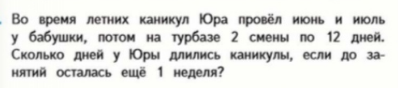 - Какие знания нам нужны, чтобы решить эту задачу (знать июнь 30 дней, июль 31, 2 раза по 12, 1 неделя – 7 дней)Задание. СравниВыходят к доске, решают с объяснением.3 в…287 лет1/4часа…15 минут120 минут…2ч45минут50 мес…4гОрганизует работу обучающихся по первичномузакреплению знаний учащихсяПроводит разбор типичных допущенных ошибокОрганизует работу по установлению закономерности и составлению алгоритма выхода из затрудненияВедет фронтальную работу с учащимися, проверяют правильность сделанных выводовОрганизует работу по решению задачи. Проводит семантический анализ текста задачиПроводит работу по актуализации знаний учащихся, выявляет типичные ошибки обучающихсяУстанавливают закономерности, делают выводы,формулируют правило и составляют алгоритмПроверяют правильность сделанных выводов.Работают с учебникомЧитают задачу. Анализируют текст задачи с учетом вопросов учителяАктуализируют способы выполнения типовых заданий, устраняют типовые ошибкиРегулятивные:- принятие и сохранение учебной задачи,- учёт правила в планировании и контроле способа решения,- различение способа и результата действия.Познавательные:- структурирование знаний,- построение речевого высказывания в устной и письменной форме,- установление причинно-следственных связей,- доказательствоЛичностные:- формирование мотивов достижения целей,Формирование границ «знания» и «незнания».Коммуникативные:- понимание возможности различных позиций других людей,отличных от собственной,- ориентировка на позицию партнёра,- стремление к координации различных позиций в сотрудничестве,- умение договариваться, приходить к общемурешениюЭтап самостоятельной работы с проверкой по эталону Цель: интериоризация нового способа действия и исполнительскаярефлексия достижения цели пробного учебного действия,применение нового знания в типовых заданиях (5 мин)Задание. Переведи:Организовывает само / взаимопроверку учащимисясвоих решений по эталонуВыполняют предложенные заданияОсуществляют взаимопроверку / взаимоконтрольПознавательные: анализ, синтез, сравнение, обобщение;Регулятивные:- планирование своих действий в соответствиис задачей,- учёт правил в контроле способа решения,- осуществление итогового и пошаговогоконтроля по результату.- оценка правильности выполнения действия Этап включения в систему знаний и повторенияЦель: зафиксировать полученное знание, рассмотреть, как новое знание укладывается в систему ранее изученного, доведение до автоматизма полученного навыкаКакое время показывают часы? Заполните окошки. Напишите два варианта – до полудня и после полудня.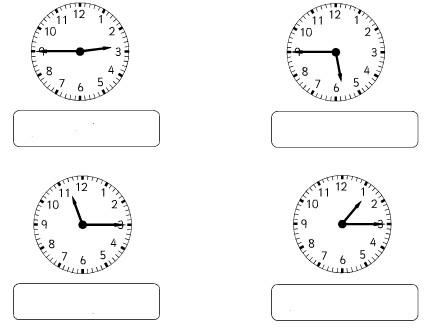 Правильный ответ:1) 2:45 или 14:45 2) 5:45 или 17:453) 11:15 или 23:15 4) 1:15 или13:15Организует работу с заданиями учебникаОсуществляет контроль и корректировку при выполнении заданийОтвечают на вопросы учителя.Записывают ответы в тетради. Делают выводыРегулятивные УД
контроль в форме сличения способа действия и его результата с заданным эталоном с целью
Познавательные УД
рефлексия способов и условий действий; контроль и оценка процесса и результатов действия
Личностные УД
личностное самоопределение на основе выработки ценностных ориентацийЭтап рефлексии учебной деятельности на уроке Цель: самооценка учащимися результатов своейучебной деятельности, осознание методапостроения и границ применения нового способадействия.(1 мин)Итак, ребята, давайте подведем итог урока. Чем мы сегодня занимались? Понравился ли вам урок? Достиг ли ты поставленных целей? Что нового узнали? Сколько в году суток? - Ребята, какие трудности у вас возникли на уроке?- Что необходимо сделать, чтобы больше у вас не возникало таких ошибок?Домашнее задание: стр. 47, №221, 222.Организует подведение итога урока, рефлексию, оценкурезультатов деятельности учащихсяАнализируют свою работу на уроке, уровеньусвоения учебного материалаПознавательные: рефлексия способов и условий действия;контроль и оценка процесса и результатов деятельности.Личностные: самооценка на основе критерия успешностиКоммуникативные: выражение своих мыслей с достаточной полнотой и точностью